ARTICULO 10 LAIPNUMERAL 8MES DE ABRIL       2021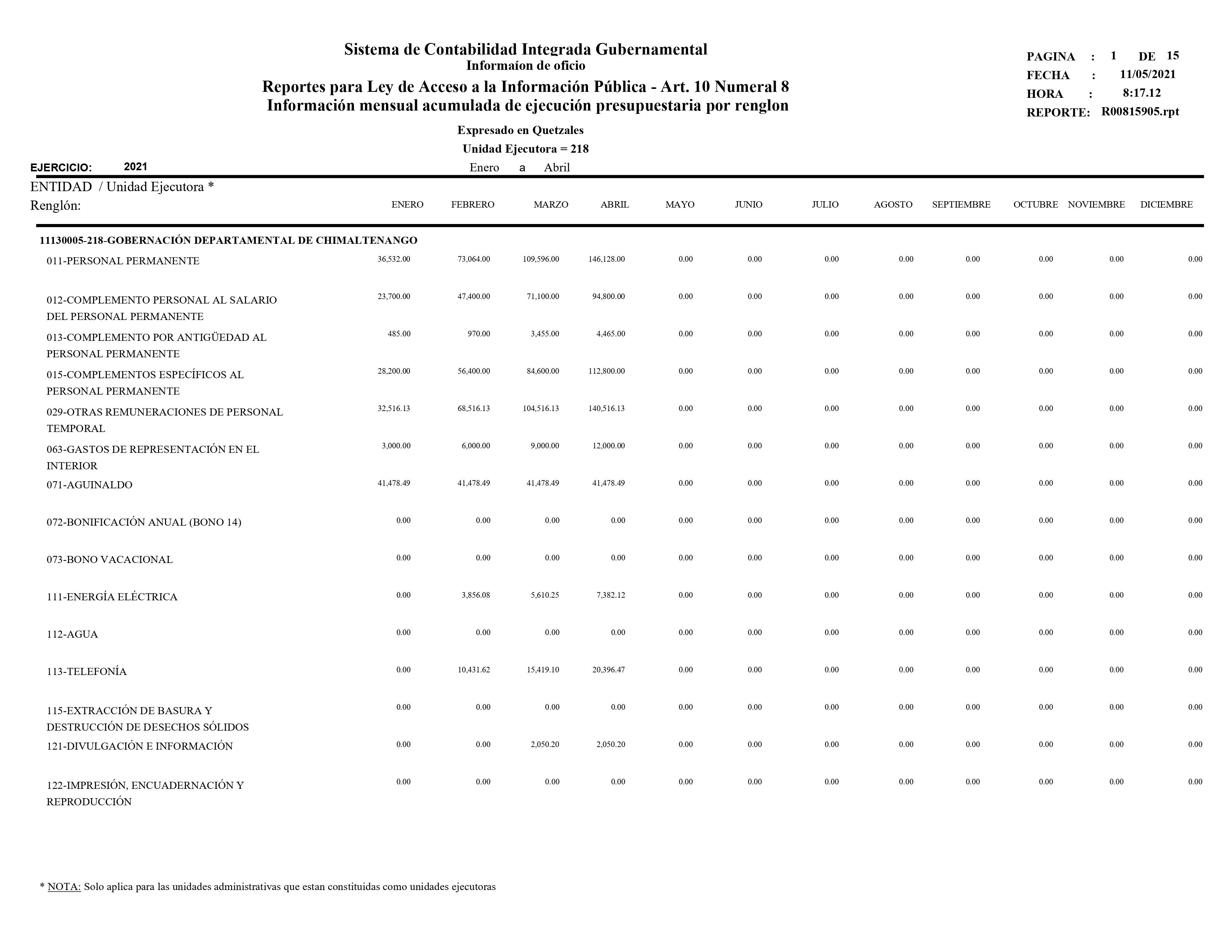 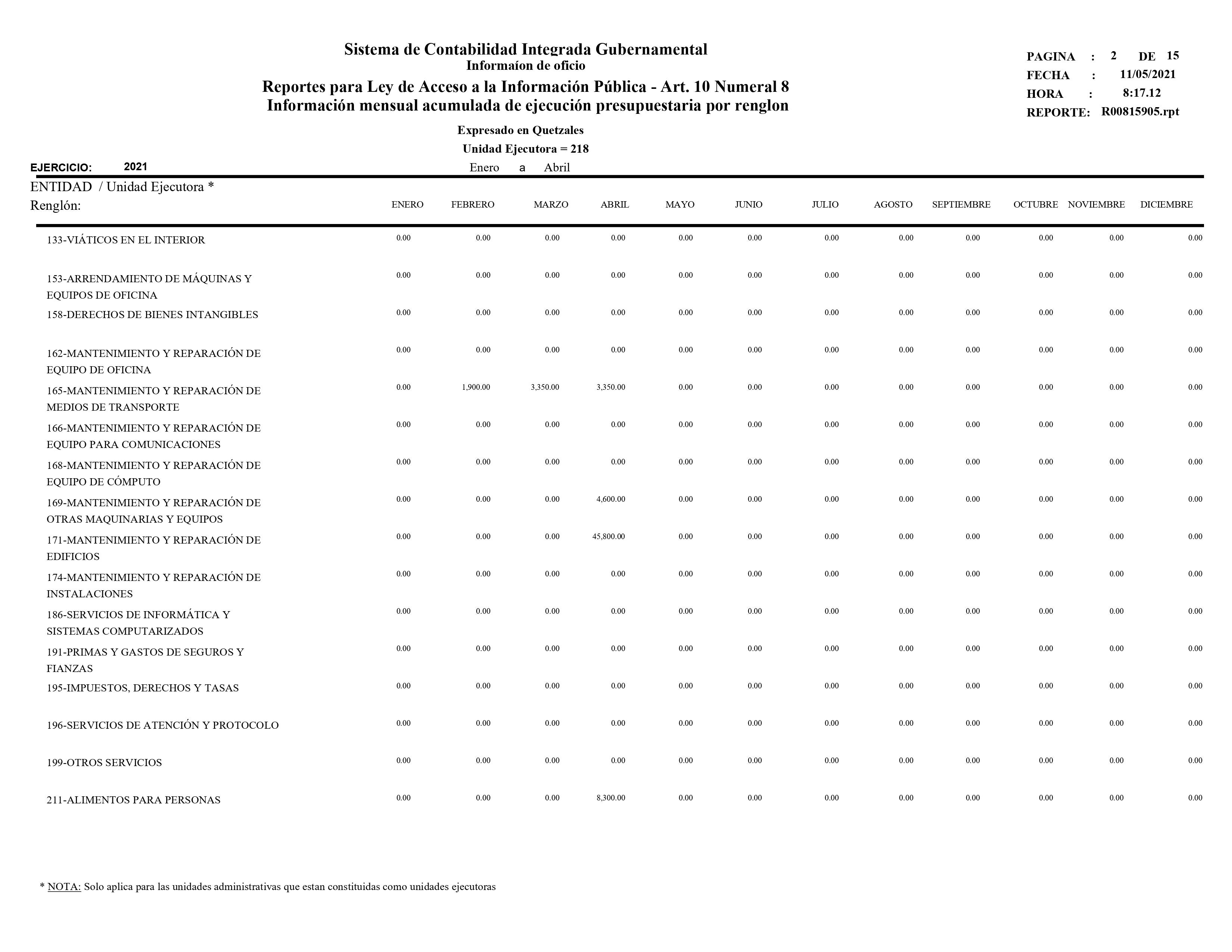 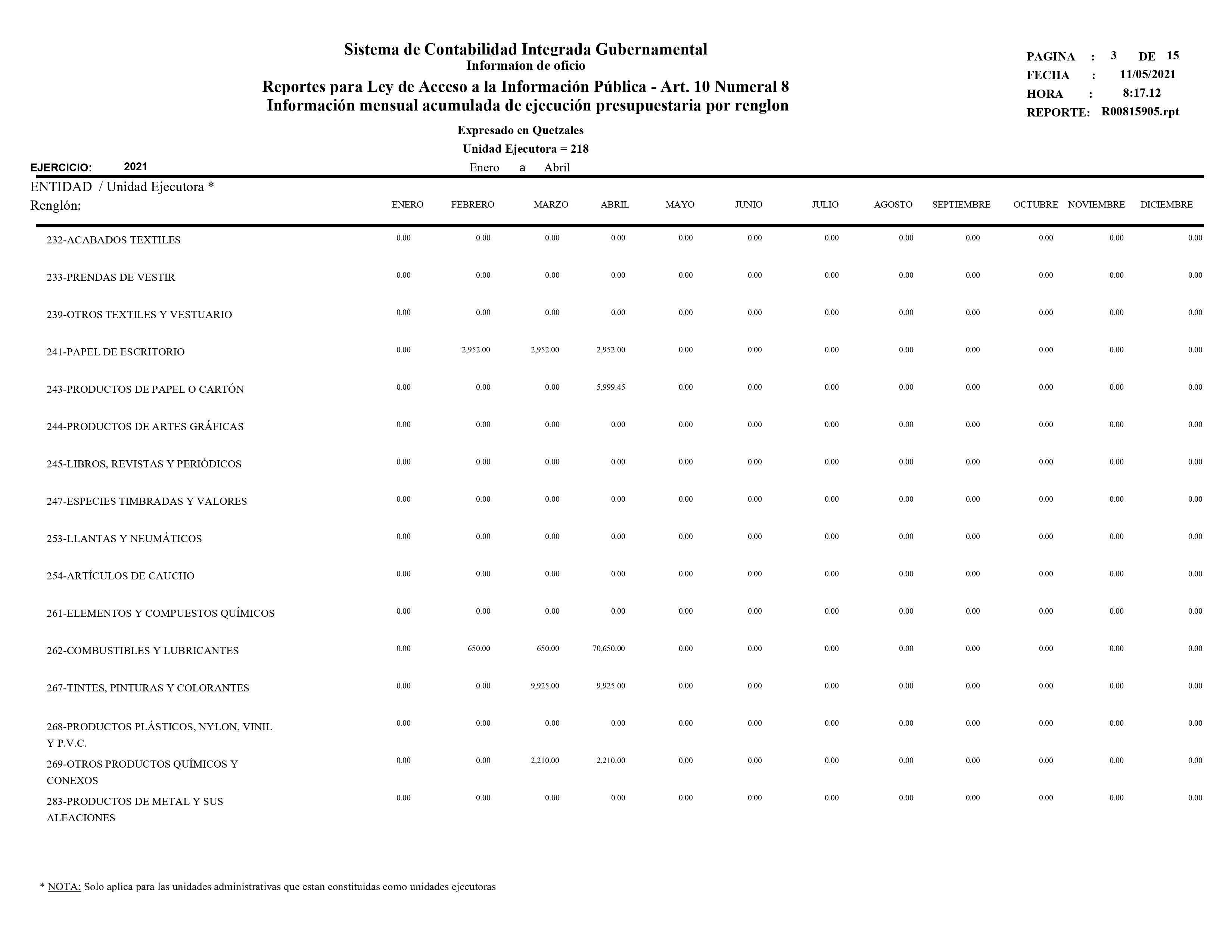 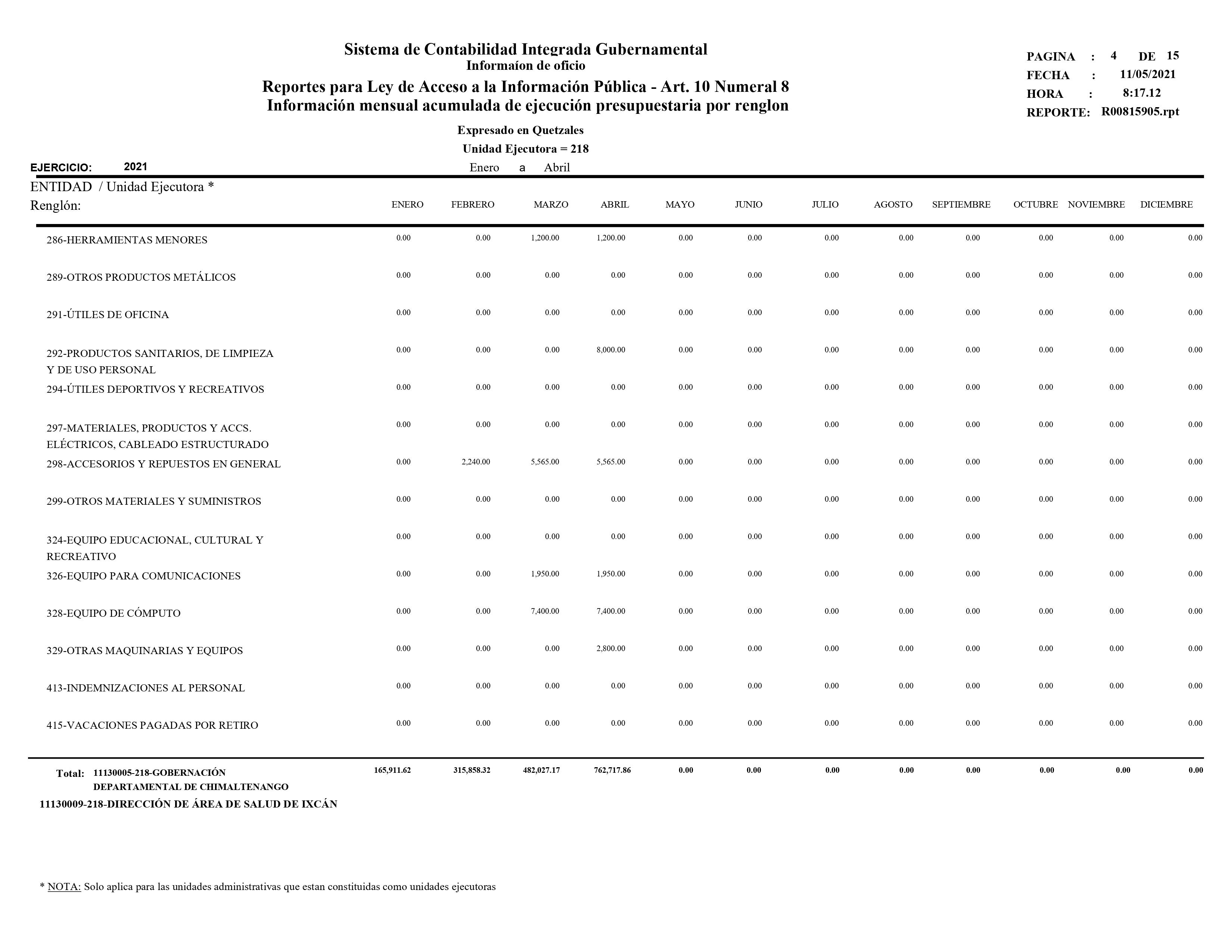 